               Кроссворд           «Какие бывают растения?» Возьми карандаш, прочитай вопрос  и подумай?1. Лиственное дерево с белой корой.2. Дерево, которое плачет.3. Из этого дерева делают спички.4. У него вместо листьев колючки.5. Она отпугивает своим запахом моль.6. Он считается символом Канады.7. Лиственное дерево-медонос.8. Лесная ягода.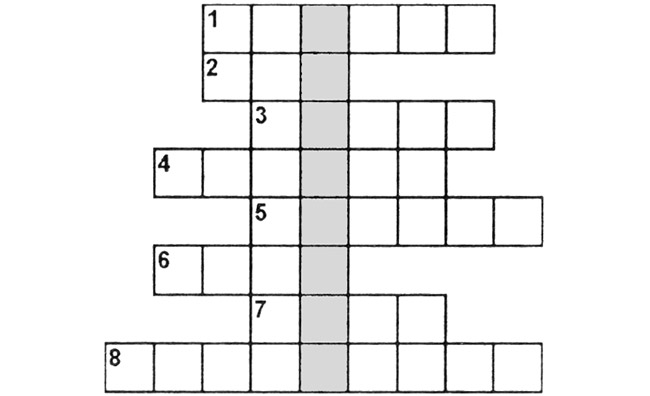 Ответы. 1. Береза. 2. Ива. 3. Осина. 4. Кактус. 5. Герань. 6. Клен. 7. Липа. 8. Земляника.Ключевое слово: растения.